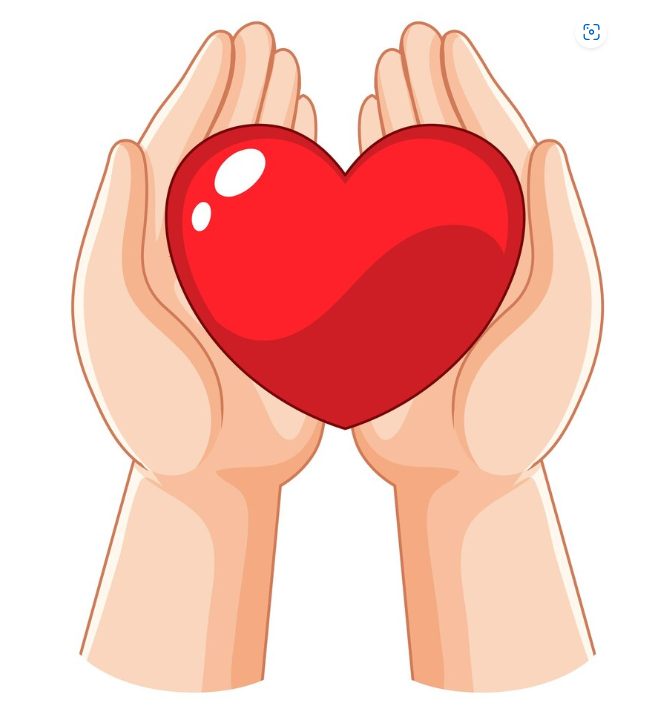 Blessing of the HandsMonday, 5/1311:30am-1:00pmTuesday, 5/14  6:30pm-7:30pmWednesday, 5/1511:30am-1:00pmThursday. 5/16  6:30pm-7:30pmFriday, 5/1711:30am-1:00pmSaturday, 5/18Blessing of the hands will be done during unit rounding.